СУМСЬКА МІСЬКА РАДАVІІ СКЛИКАННЯ ___ СЕСІЯРІШЕННЯЗ метою забезпечення розробки Стратегії розвитку міста Суми до 2027 року, керуючись статтею 25 Закону України «Про місцеве самоврядування в Україні», Сумська міська радаВИРІШИЛА:1. Унести зміни до міської програми «Відкритий інформаційний простір м. Суми» на 2019-2021 роки, затвердженої рішенням Сумської міської ради від 28 листопада 2018 року № 4154 – МР (зі змінами), виклавши  у новій редакції:	1.1. Додатки 3,4,5 до Програми (додатки 1,2,3 до цього рішення).2. Організацію виконання даного рішення покласти на секретаря Сумської міської ради Баранова А.В.3. Контроль за виконанням даного рішення покласти на постійну комісію з питань планування соціально-економічного розвитку, бюджету, фінансів, розвитку підприємництва, торгівлі та послуг, регуляторної політики Сумської міської ради.Сумський міський голова					             О.М. ЛисенкоВиконавець: Кубрак О.М.___________________Ініціатор розгляду питання - Сумський міський головаПроект рішення підготовлено управлінням стратегічного розвитку містаДоповідач: управління стратегічного розвитку містаЛИСТ ПОГОДЖЕННЯдо проекту рішення Сумської міської радиПро внесення змін до рішення Сумської міської ради від 28 листопада 2018 року № 4154 - МР «Про міську програму «Відкритий інформаційний простір м. Суми» на 2019-2021 роки» (зі змінами)
Начальник управління стратегічногорозвитку міста								О.М. КубракДиректор департаменту фінансів, економіки та інвестицій                                                              С.А. ЛиповаНачальник відділу бухгалтерськогообліку та звітності						          О.А. КостенкоВ.о. начальника правового управління				І.В. КальченкоСекретар Сумської міської ради					А.В. Баранов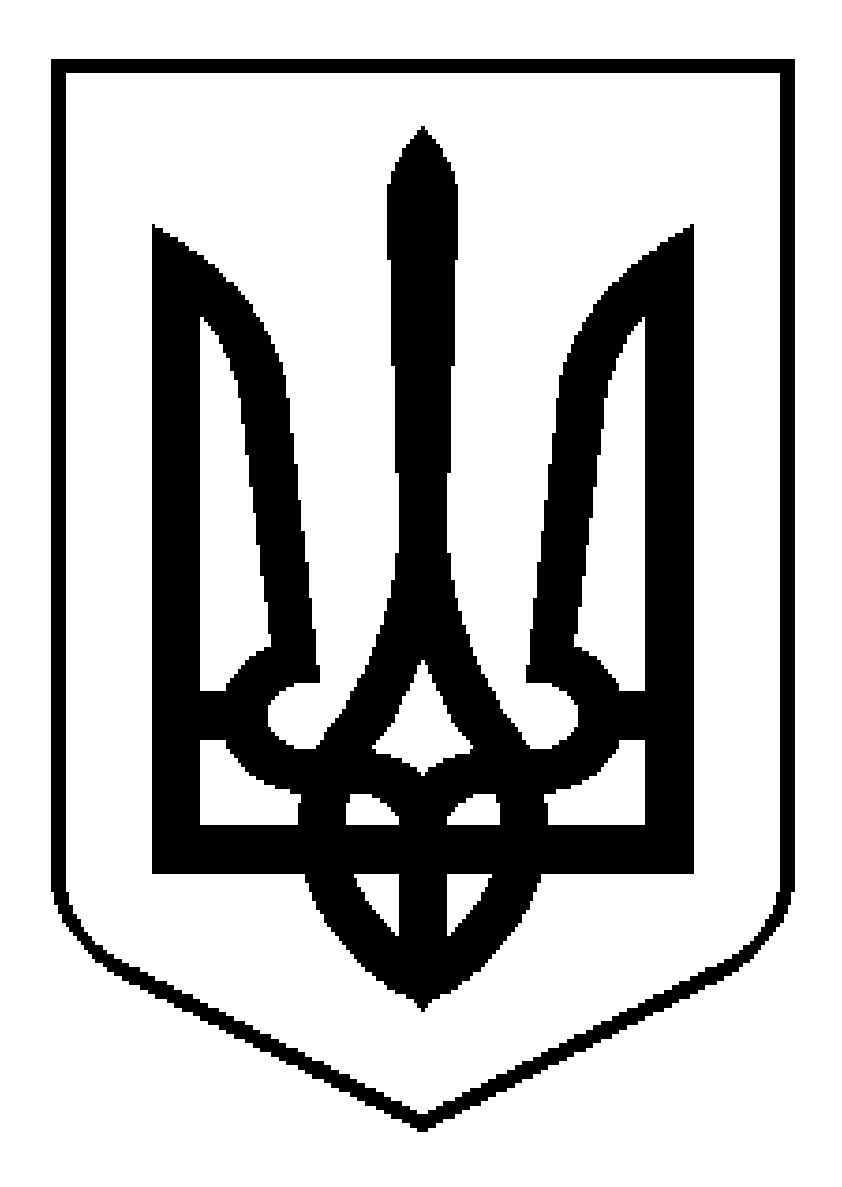           Проект        оприлюднено         «____»____________2019 р.від 31 липня 2019 року № ___ - МРм. СумиПро внесення змін до рішення Сумської міської ради від 28 листопада 2018 року № 4154 - МР «Про міську програму «Відкритий інформаційний простір          м. Суми» на 2019-2021 роки» (зі змінами)